муниципальное дошкольное образовательное учреждение детский сад № 73ПРИКАЗот 04.05.2022 г.	№ 02-05/77В соответствии с п. 13 части 3, части 7 статья 28 Федеральным Законом от 29.12.2012 г. № 273 ФЗ «Об образовании в Российской Федерации»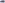 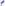 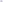 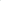 ПРИКАЗЫВАЮ:Утвердить Положение о внутренней системе оценки качества образования муниципального дошкольного образовательного учреждения детского сада № 73 города Рыбинска Ярославской области.Разместить Положение о внутренней системе оценки качества образования на официальном сайте детского сада.З. Контроль за исполнением настоящего приказа оставляю за собой.Заведующий		Е.Г. Лебедева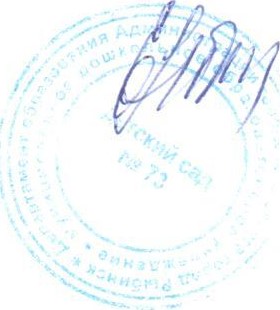 